Pre-K 1 Class Newsletter September 23, 2019Hi,We will continue our Farm unit this week.  We will practice counting when we “feed” the horses, plant seeds and work on extending patterns.  There is no school on Monday, September 23rd.  Swimming starts on Tuesday afternoon.  Please bring a suit, towel and bag to put items and clothes in.  It might be a good idea to dress children in easy off/easy on clothing and shoes as they are encouraged to dress themselves after swimming.  Thank you! On Friday afternoon will go back to the UW campus for movement.   The popcorn fundraiser deadline has been moved to September 30th.   Thank you!Have a great weekend! –Laura Thank you to those who brought snack this week!  Upcoming Dates:September 23rd—No school District wide staff DevelopmentSeptember 24th –Swimming Begins, 1:30 p.m. Rec Center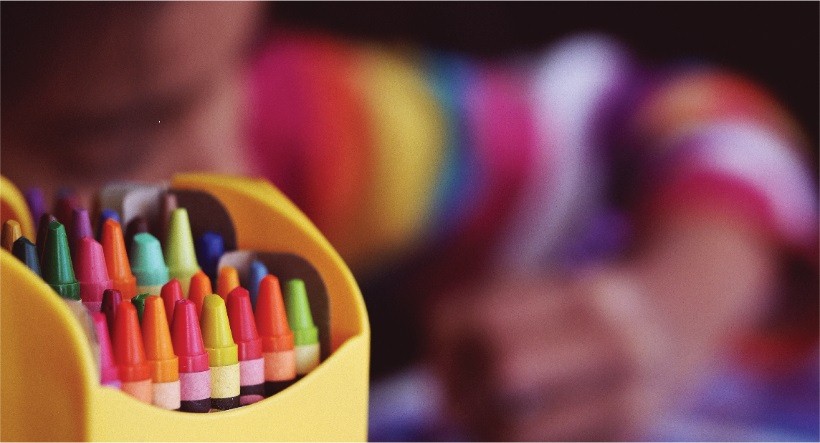 